CAST ALP FICTIONMARCÉL WALSER (URS ALTHAUS)  ZUSAGE (Rolle kommt im Teaser vor)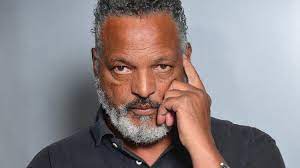 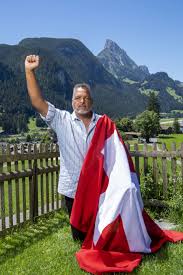 MARIE WALSER (VIRGINIA COSTA DE OLIVERA)  ZUSAGE (Rolle kommt im Teaser vor)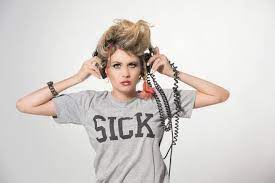 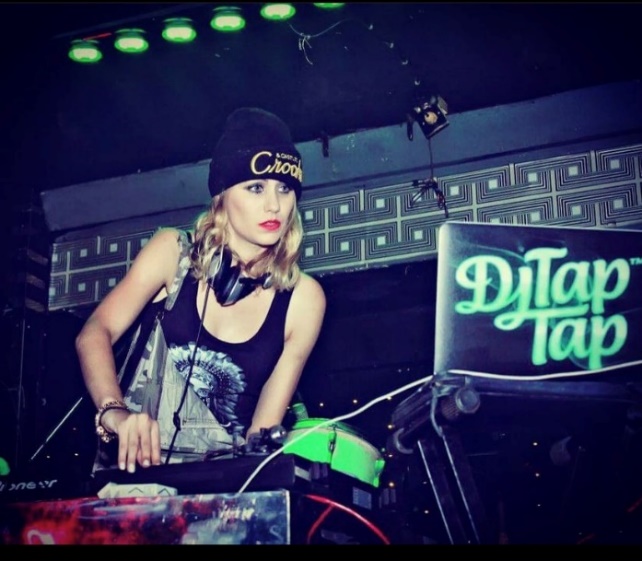 VINZ (Sandro Galfetti  Zusage (Rolle kommt im Teaser vor)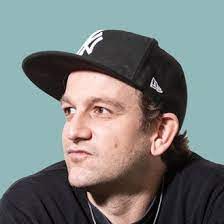 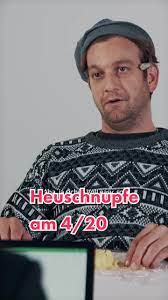 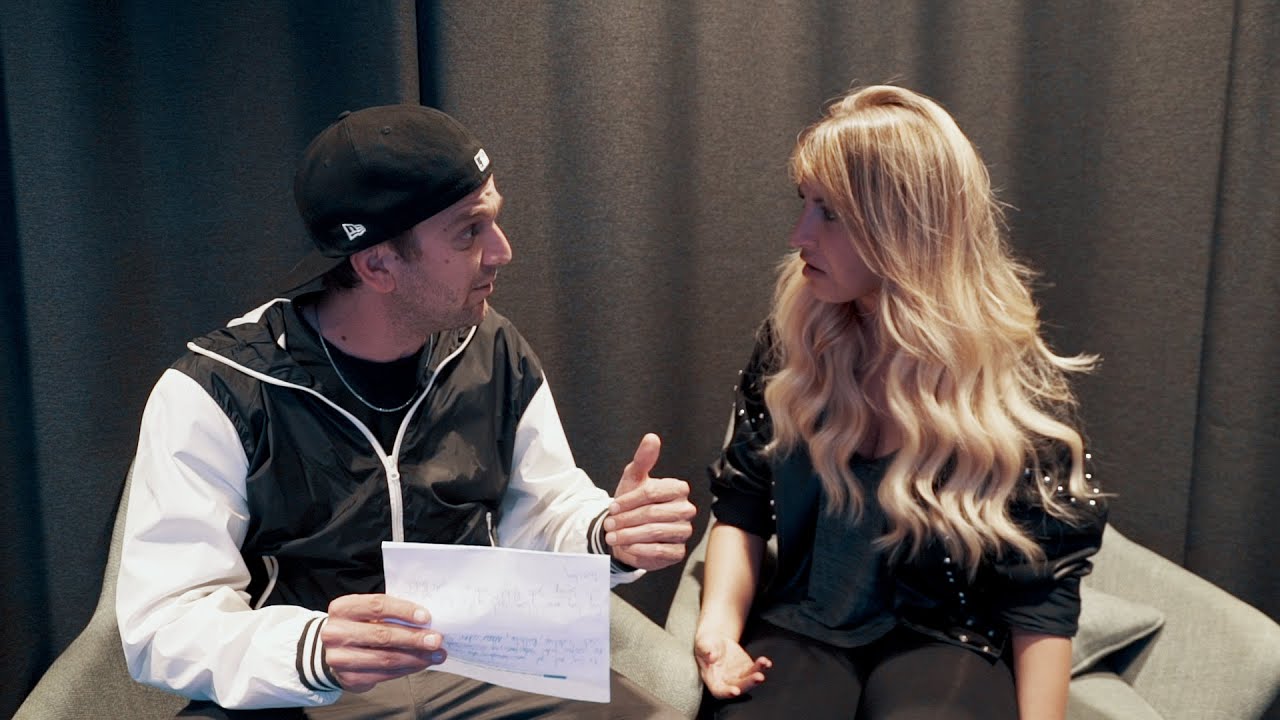 Ueli / (evtl. Max) (Daniel Bill)  ZUSAGE (Rolle kommt im Teaser vor)    /
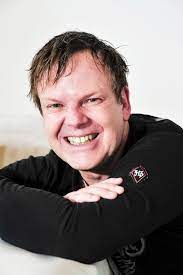 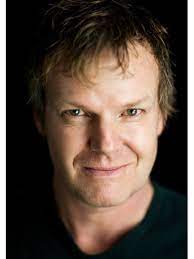 SAFET (Drake Destroyer  ZUSAGE (Rolle kommt im Teaser vor)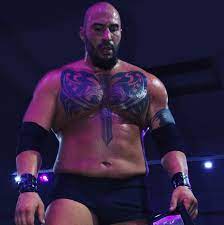 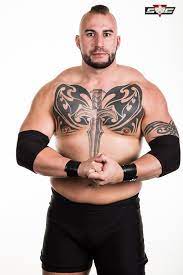 GURK (Claude Bärtschi – Zusage) (Rolle kommt im Teaser vor)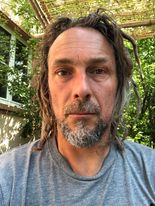 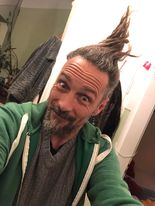 DIE PUNKIGE LÄNDLERBAND (Quöllfrisch Buebe – Zusage) 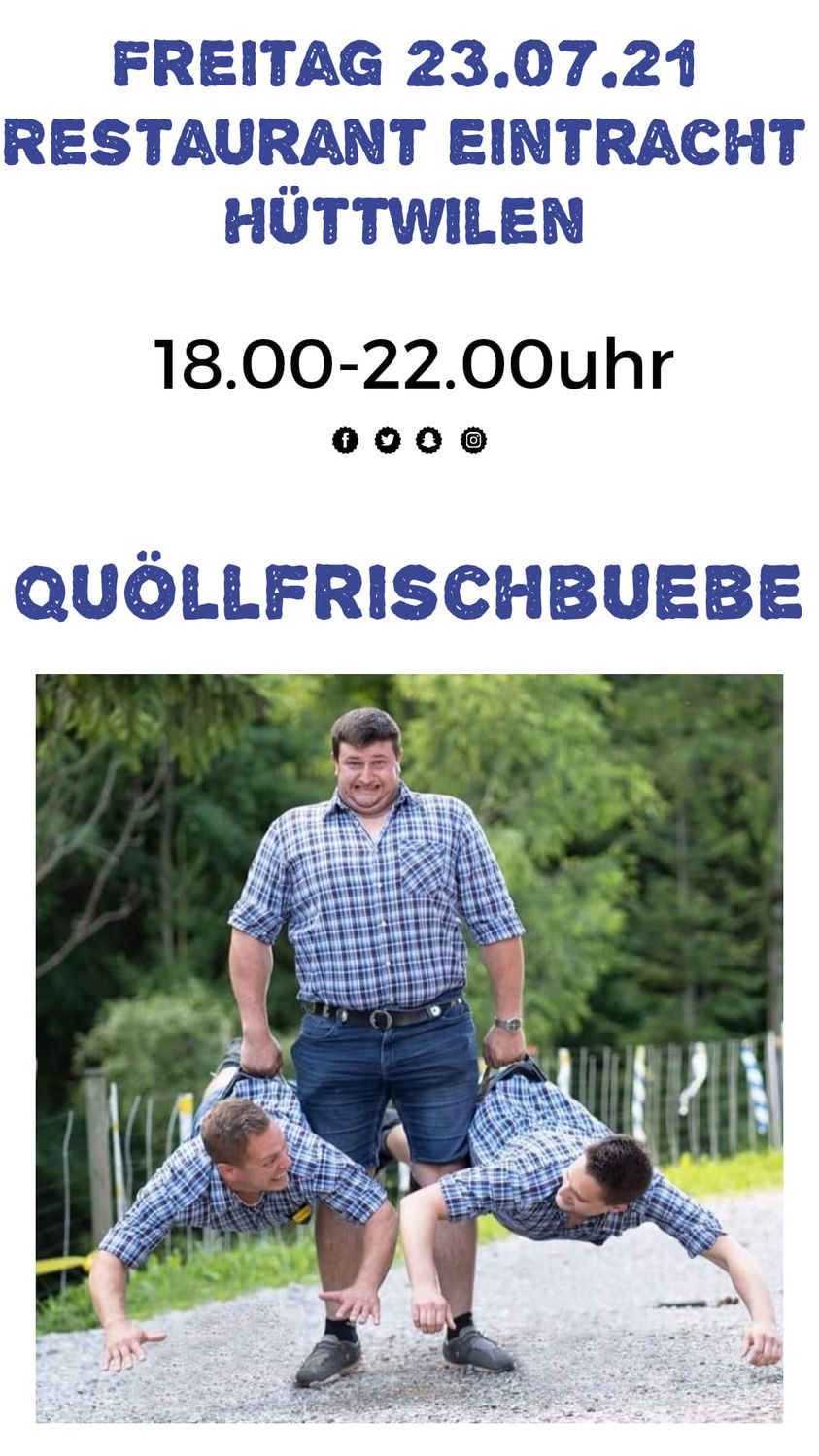 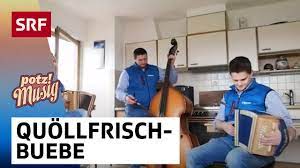 Some nice Alp-Fiction themed paintings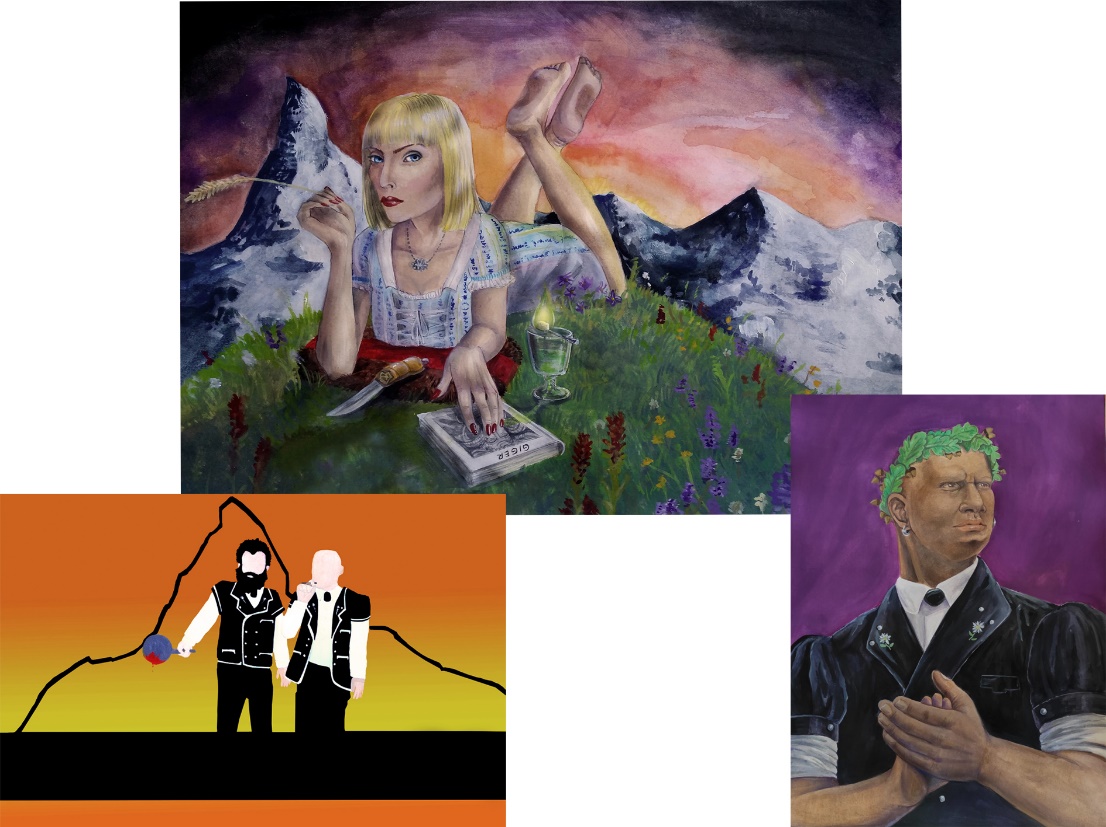 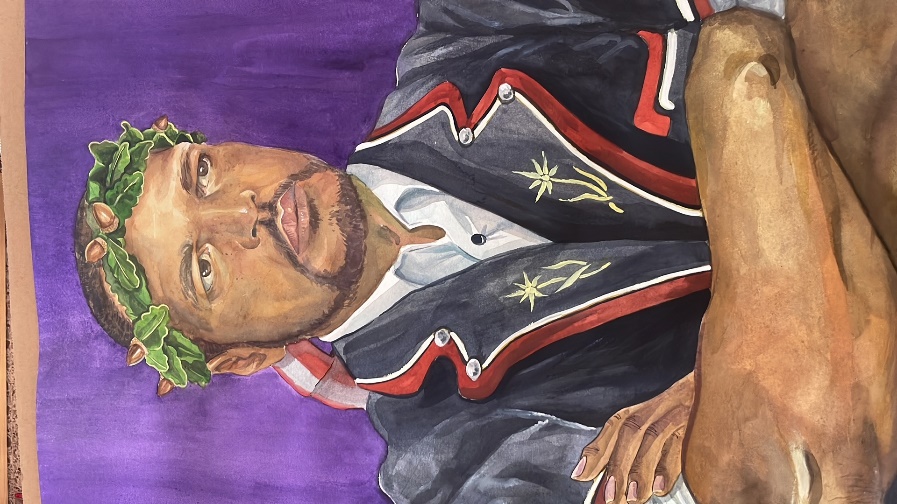 Perspektiven
MARIES WELT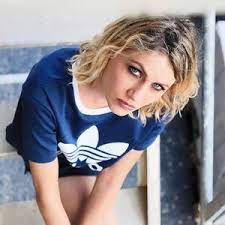 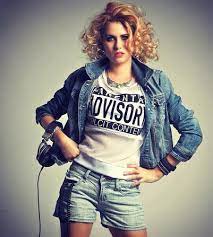 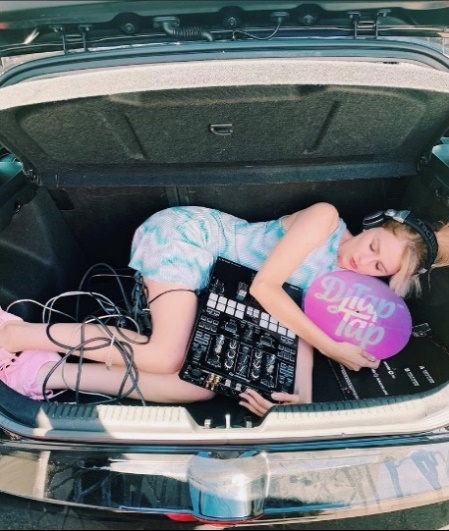 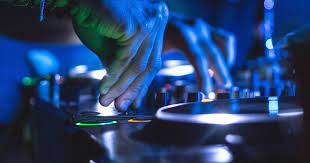 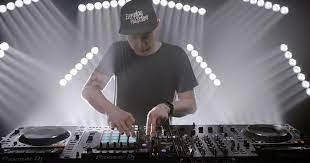 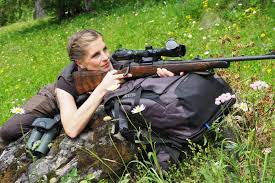 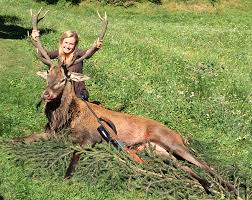 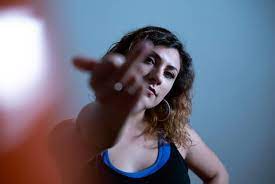 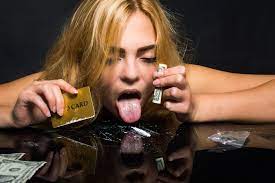 MARCÉLS WELT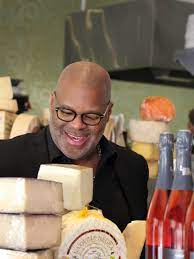 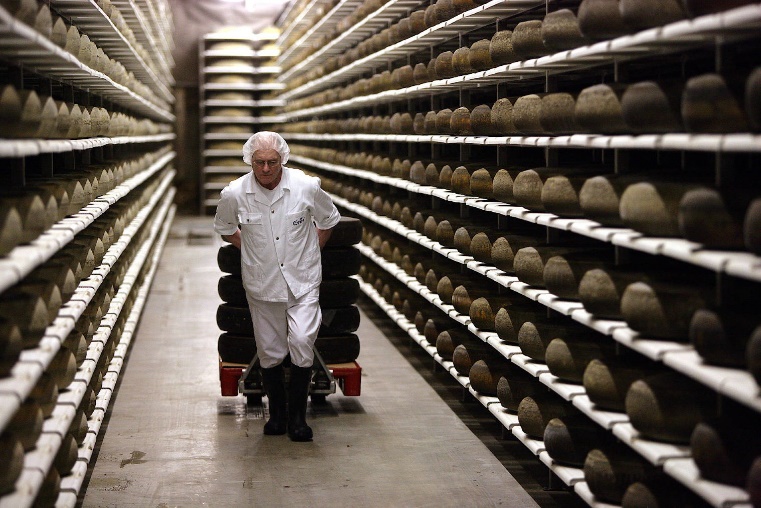 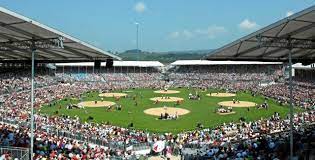 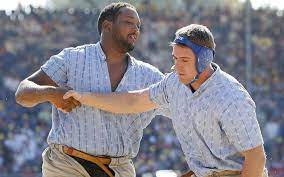 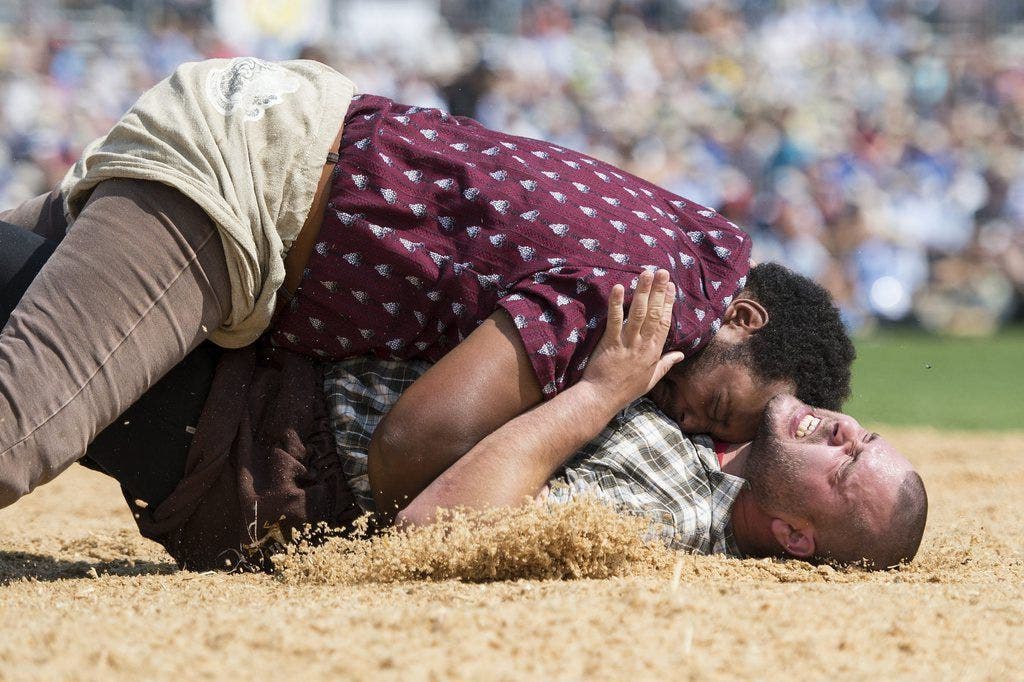 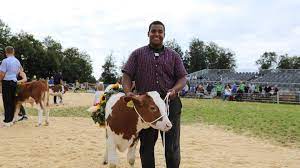 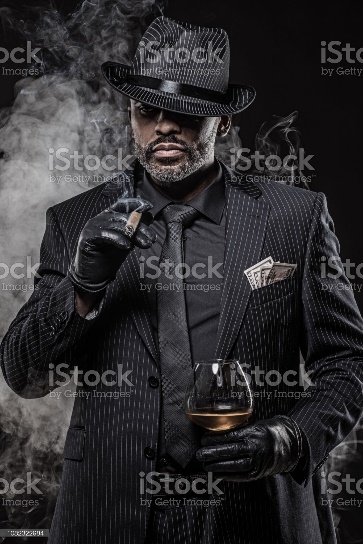 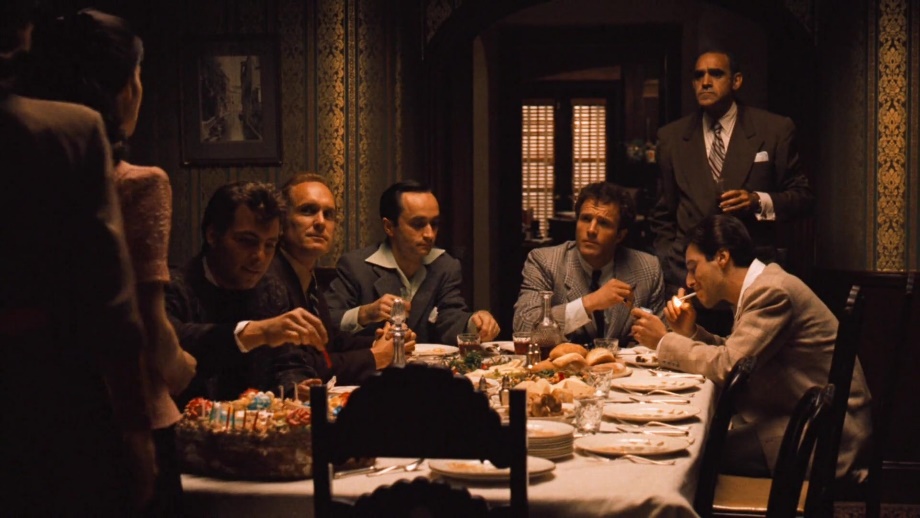 DIE WELT VON VINZ, GURK UND SAFET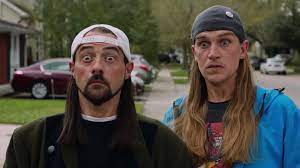 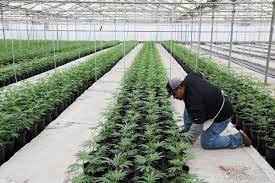 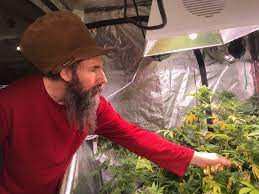 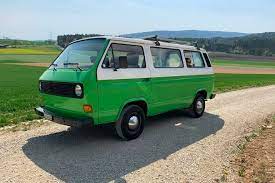 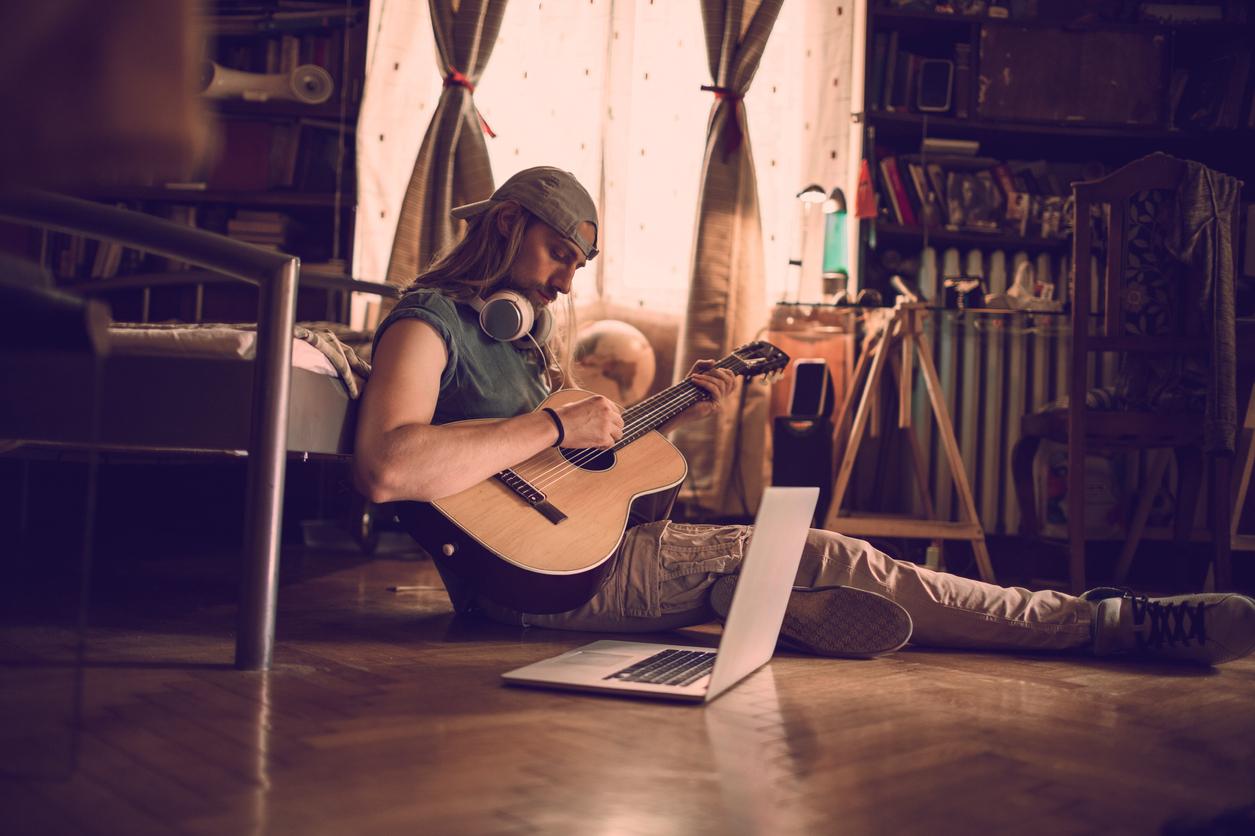 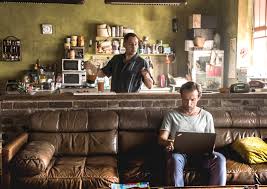 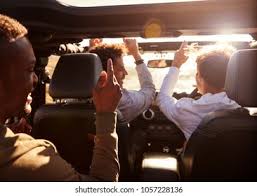 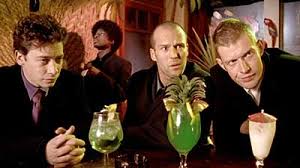 LOCATIONSSchwingkeller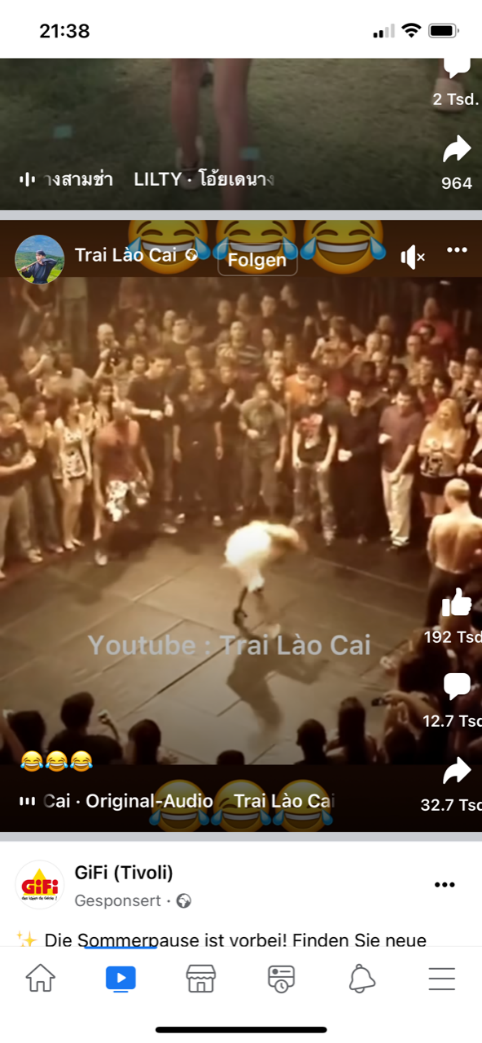 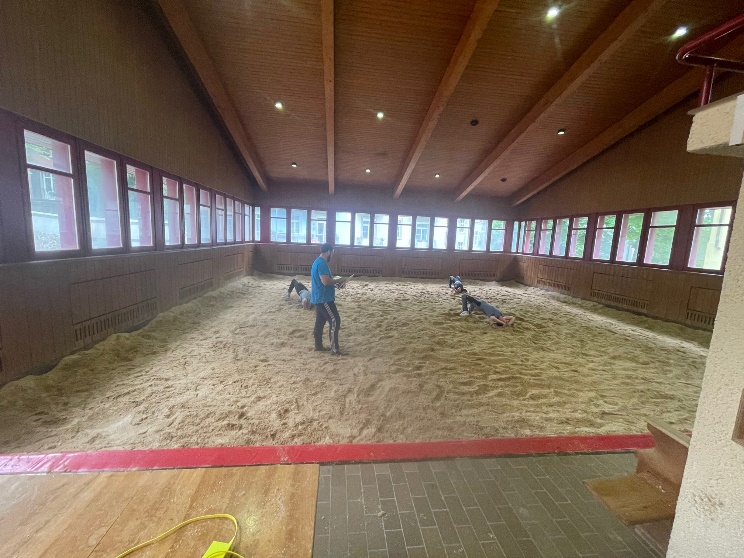 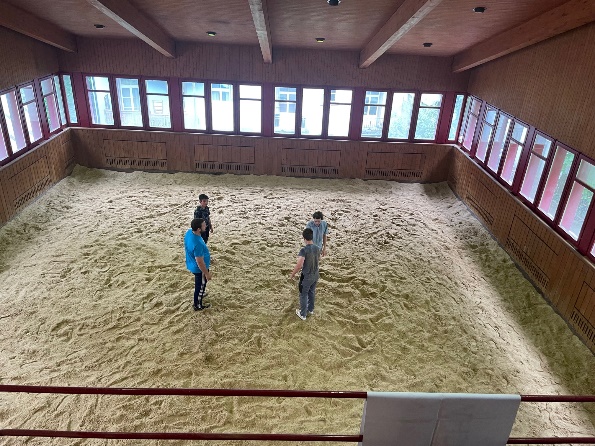 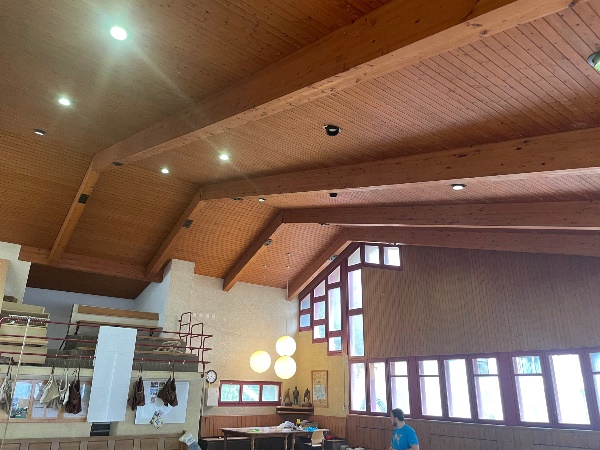 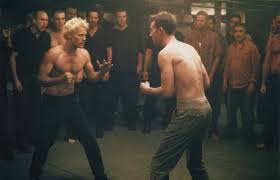 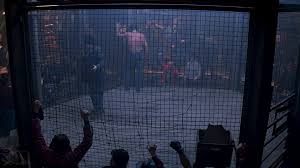 Bauernhof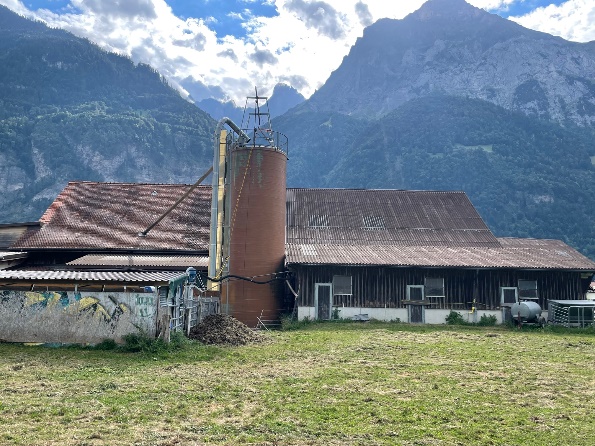 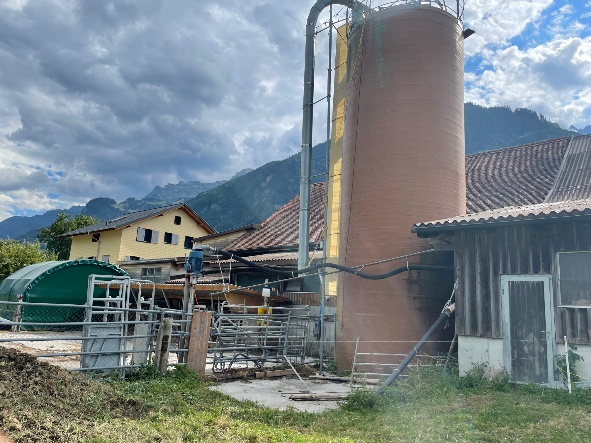 Hanfladen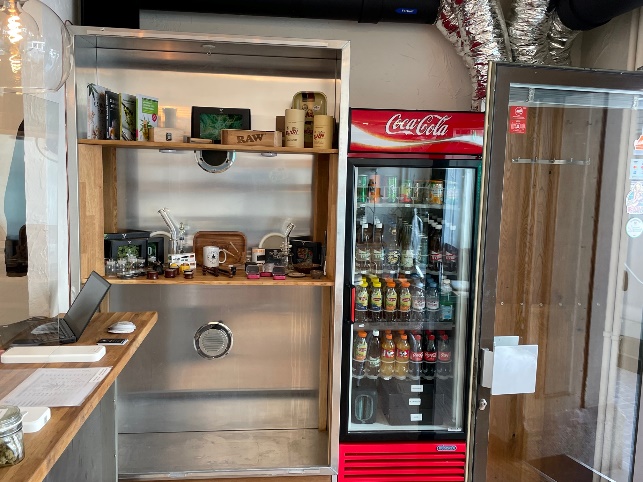 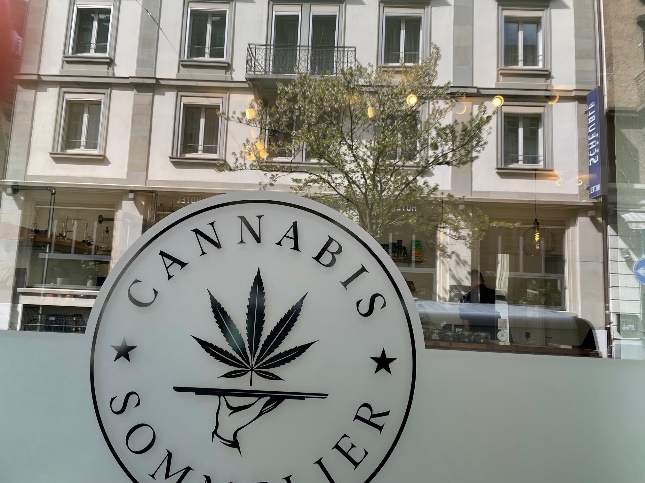 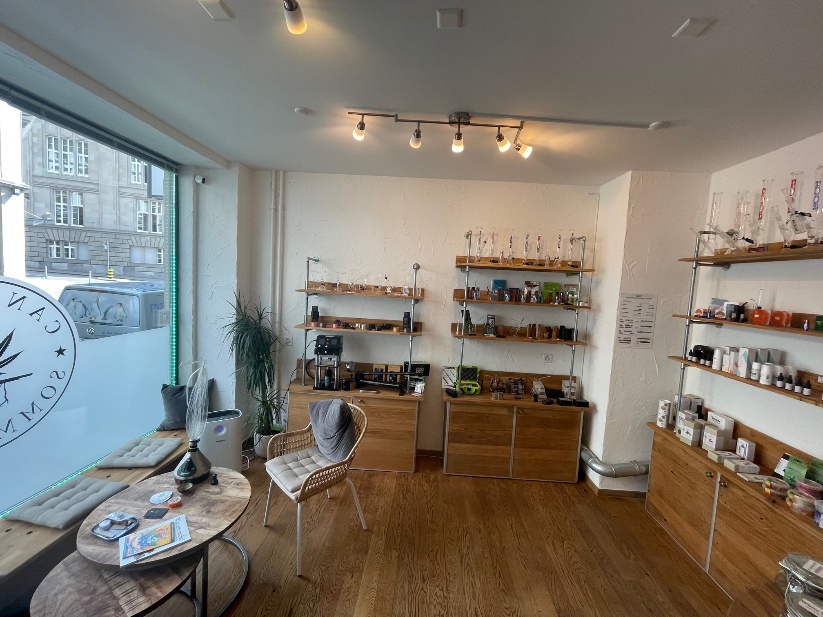 Wohnzimmer Marcél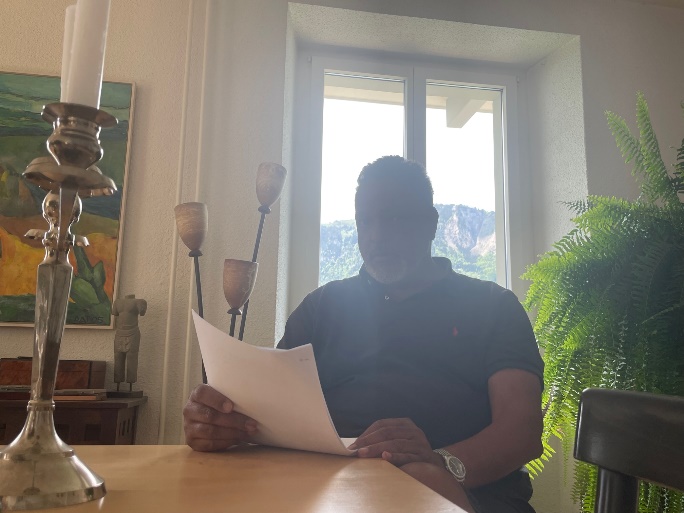 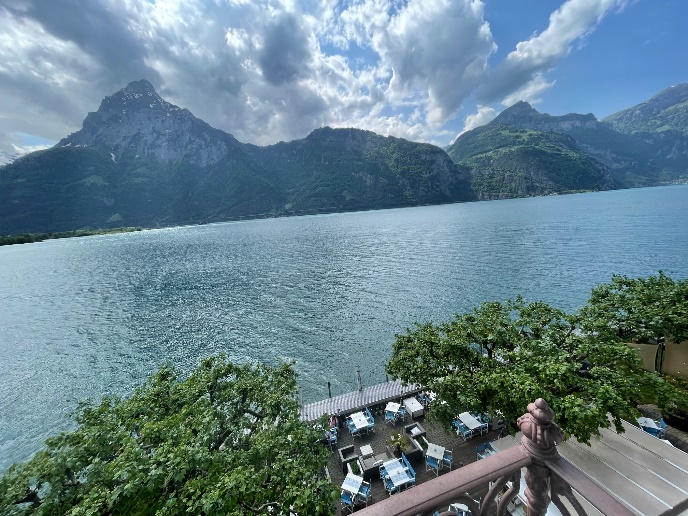 CLUB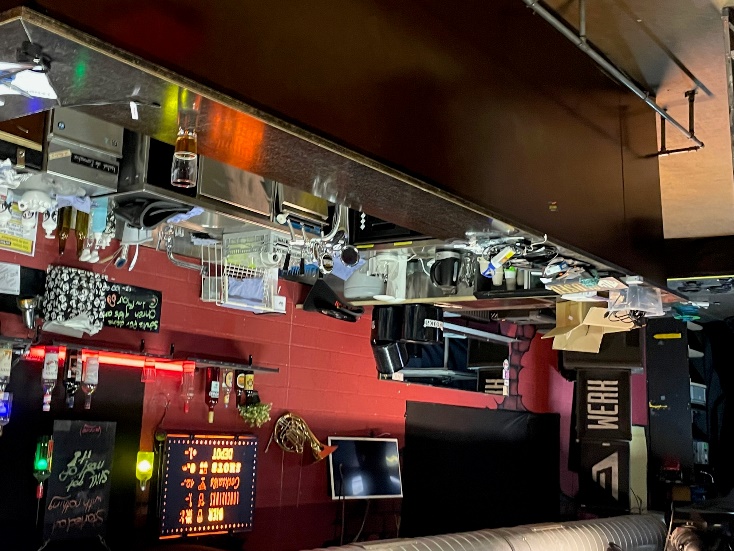 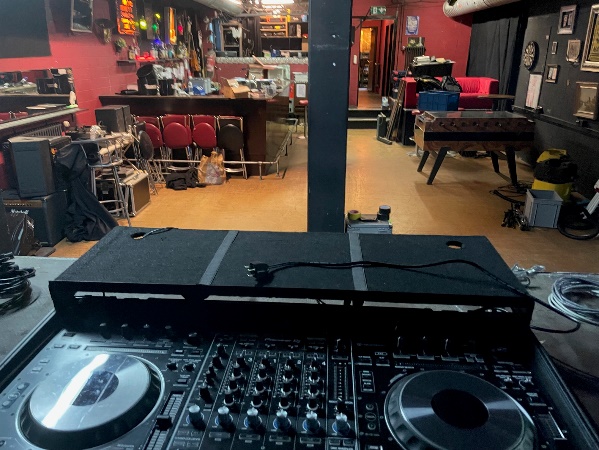 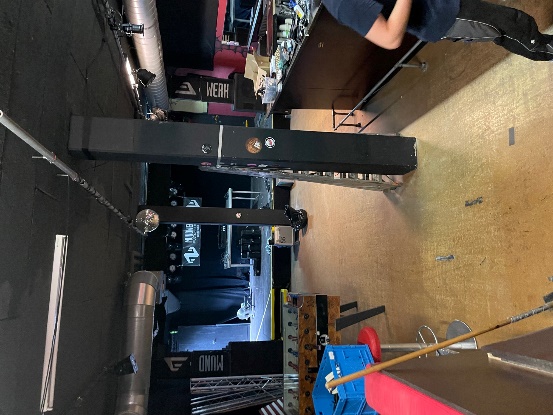 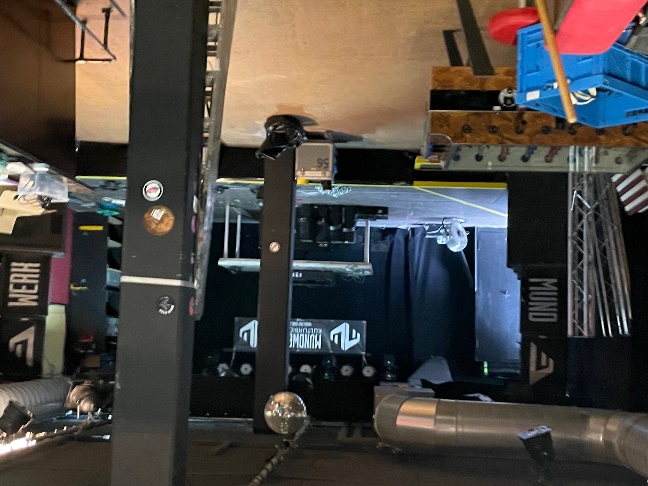 REDUIT/BUNKER/KERKER (MAX)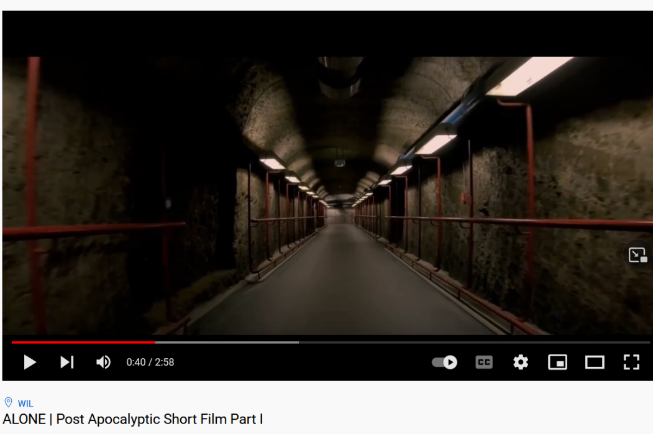 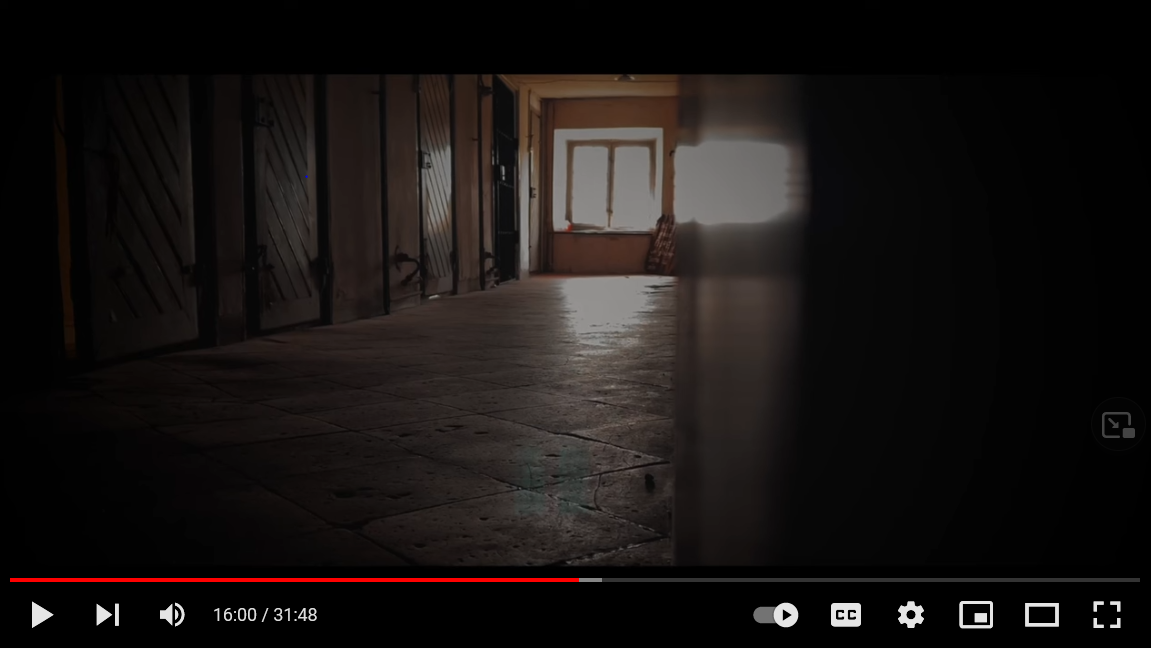 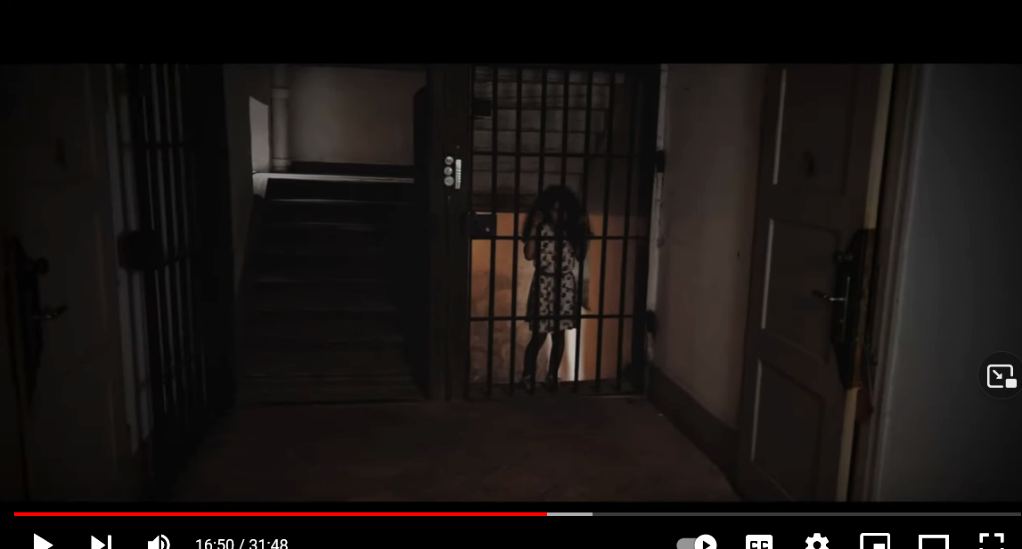 